LA LÍNEA DEL TIEMPOObjetivo : compartir en grupo los mejores momentos del trimestre o curso.Actividad : se divide la clase en varios grupos. Realizan un cartel donde para ellos han sido los mejores momentos del trimestre. Exponen ante los demás compañeros esos momentos compartiendo los sentimientos y los estados de ánimo que experimentaron. 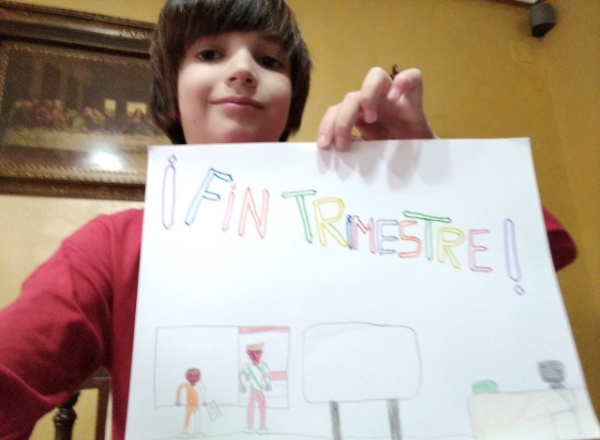 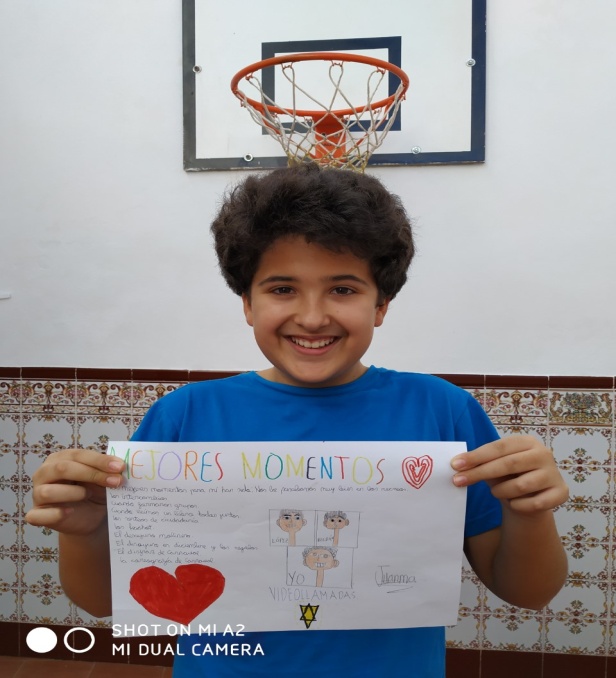 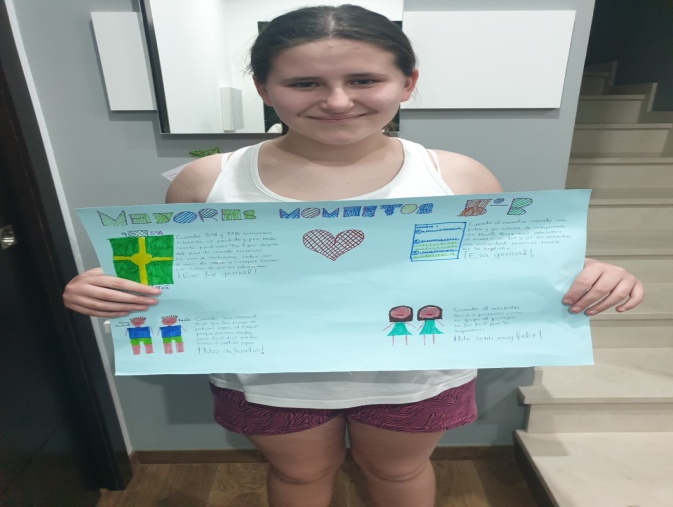 